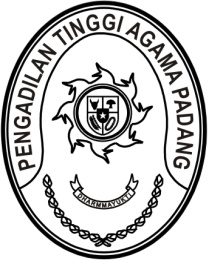 Nomor     	:	W3-A/           /KP.06/7/2023	JuLi 2023 Lampiran	:	1 (satu) berkasPerihal	:	Pertimbangan Teknis		Penetapan Pensiun Pegawai Negeri Sipil		a.n. Dra. Hj. RahmadinurKepada Yth.Kepala Biro KepegawaianMahkamah Agung RIAssalamu’alaikum, Wr. Wb.Berdasarkan surat Sekretaris Mahkamah Agung RI Nomor 678/SEK/KP.05.2/07/2018 tanggal 
20 Juli 2018 perihal Pemberitahuan, terlampir kami sampaikan Foto dan Pertimbangan Teknis Pensiun Pegawai Negeri Sipil dari lingkungan Pengadilan Tinggi Agama Padang, dengan harapan dapat diterbitkan Keputusan Pemberhentian dan Pemberitahuan Pensiun PNS atas nama sebagaimana terlampir.Demikian disampaikan, atas perkenannya diucapkan terima kasih.Wassalam,KetuaDr. Drs. H Pelmizar, M.H.I.Tembusan:Ketua Pengadilan Agama Padang.LAMPIRAN SURAT KETUA PENGADILAN TINGGI AGAMA PADANGNOMOR: W3-A/           /KP.06/7/2023TANGGAL:      JULI 2023DAFTAR NAMAPERTEK PENSIUN PEGAWAI NEGERI SIPILLINGKUNGAN PENGADILAN TINGGI AGAMA PADANGKetuaDr. Drs. H Pelmizar, M.H.I.NONAMA/NIPJABATANUNIT KERJANOMOR/TANGGAL PERTEK1Dra. Hj. Rahmadinur195810101993032003HakimPengadilan Agama PadangPH-1300100061620 Juni 2023